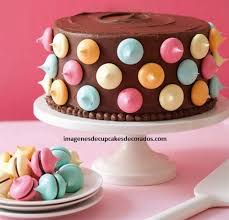 Desde la Comisión Escuela-Familia, queremos animaros un año más a vuestra participación solidaria con dulces y salados que serán puestos a la venta en la Fiesta del Día de la Familia.Bases del Concurso:Presentación en bandeja de cartrón y blonda.Mayonesas y cremas, quedan prohibidas.Adjuntar identificación (Nombre y apellidos).Premios Se premiará de acuerdo a los siguientes categorías:* A LA MEJOR PRESENTACIÓN ARTÍSTICA* AL MEJOR SABORHorario de recepción: de 09.15h a 11.30h, en la planta baja de la Puerta de Gaudí , el mismo día de la Fiesta.La entrega de premios se realizará durante la celebración del Día de la Familia.